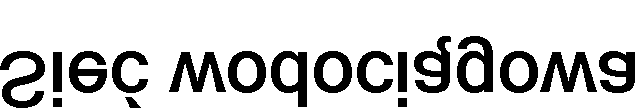 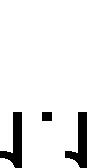 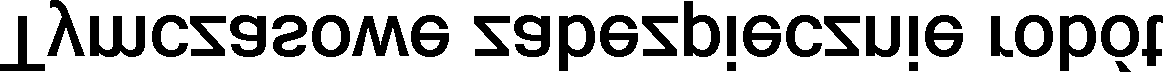 1 d.1.11 d.1.1KNR-W 2-25 0417-01Barierki ochronne  z oświetleniem - budowam288,0002 d.1.12 d.1.1KNR 2-25 0417-02Barierki ochronne z oświetleniem - rozebraniem288,000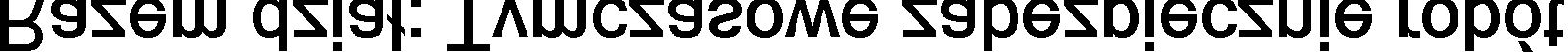 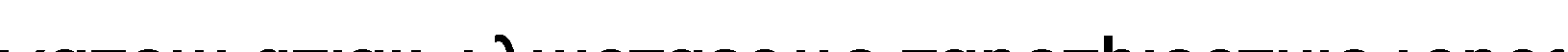 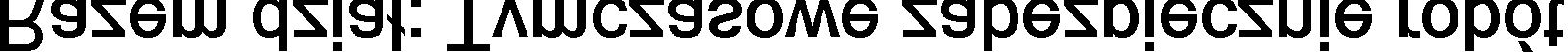 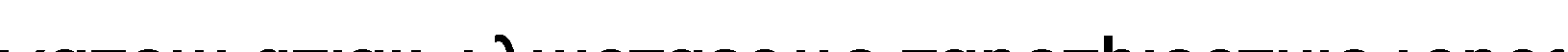 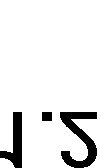 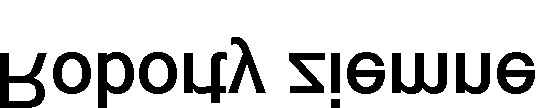 3 d.1.23 d.1.2KNNR 1 0202-06Roboty ziemne wykonywane koparkami podsiębiernymi o poj.łyżki 0.40 m3 w gr.kat. III-IV z transp.urobku na odl.do 1 km sam.samowyład.m3489,2424 d.1.24 d.1.2KNNR 1 0208-02Dodatek za każdy rozp. 1 km transportu ziemi samochodami samowyładowczymi po drogach o nawierzchni utwardzonej(kat.gr. IIV)Krotność = 9m3489,0005 d.1.25 d.1.2KNNR 4 1411-02Podłoża pod kanały i obiekty z materiałów sypkich grub. 15 cmm348,8406 d.1.26 d.1.2KNNR 1 0214-05Zasypanie wykopów .fund.podłużnych,punktowych,row ów,wykopów obiektowych spycharkami z zagęszcz.mechanicznym ubijakami (gr.warstwy w stanie luźnym 25 cm) - kat.gr. III-IVm3441,0007 d.1.27 d.1.2kalk. własnaKoszt piasku wraz z dowozemm3441,000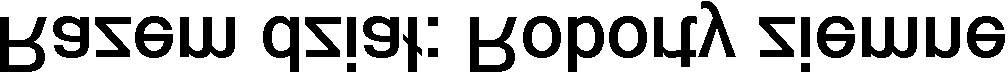 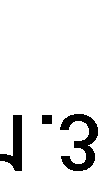 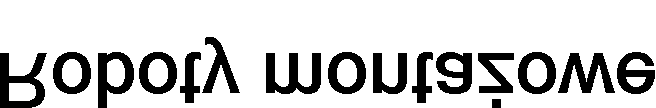 8 d.1.38 d.1.3KNNR 4 1009-04Sieci wodociągowe - montaż rurociągów z rur polietylenowych (PE, PEHD) o śr.zewnętrznej 110 mmm292,0009 d.1.39 d.1.3KNNR 4 1010-04Sieci wodociągowe - połączenie rur polietylenowych ciśnieniowych PE, PEHD metodą zgrzewania czołowego o śr. zewn. 110 mmzłącz.95,00010 d.1.310 d.1.3KNNR 4 1014-03Sieci wodociągowe -Tuleja kołnierzowa do rur PE  o śr. 110 mmszt10,00011 d.1.311 d.1.3KNNR 4 1014-03Sieci wodociągowe -Kołnierz kombi 110/DN100szt2,00012 d.1.312 d.1.3KNNR 4 1014-03Sieci wodociągowe - kształtki żeliwne ciśnieniowe kołnierzowe trójnik  DN100/DN80szt4,00013 d.1.313 d.1.3KNNR 4 1014-03Sieci wodociągowe - kształtki żeliwne ciśnieniowe kołnierzowe trójnik  DN100/DN100szt2,00014d.1.314d.1.3KNNR 4 1119-03Hydranty pożarowe nadziemne o śr. 80 mm z podwójnym zamknięciem z prostką dwukołnierzowąkpl4,00015 d.1.315 d.1.3KNNR 4 1112-02Zasuwy typu"E" kołnierzowe z obudową o śr. 80 mm montowane na rurociągach PEkpl.4,00016 d.1.3KNNR 4 1112-02Zasuwy typu"E" kołnierzowe z obudową o śr. do 100 mm montowane na rurociągach  PEkpl.4,00017 d.1.3KNR-W 2-19 0134-01Oznakowanie armatury wodociągukpl.12,00018 d.1.3KNR-W 2-19 0102-01Oznakowanie trasy rurociągu ułożonego w ziemi taśmą z tworzywa sztucznegom292,00019 d.1.3KNNR 4 1612-01Jednokrotne płukanie sieci wodociągowej o śr. nominalnej do 150 mmodc.200m1,00020 d.1.3KNNR 4 1611-01Dezynfekcja rurociągów sieci wodociągowych o śr.nominalnej do 150 mmodc.200m2,00021 d.1.3KNNR 4 1606-01Próba wodna szczelności sieci wodociągowych z rur typu PEHD o śr. do 150 mm200 m -1 prób.2,00022 d.1.3KNR 2-31 0103-02Ręczne profilowanie i zagęszenie podłoża pod warstwy konstrukcyjne nawierzchni w gr.kat.III-IVm2450,00023 d.1.3KNR 2-31 0114-05Podbudowa z kruszywa łamanego.m2480,000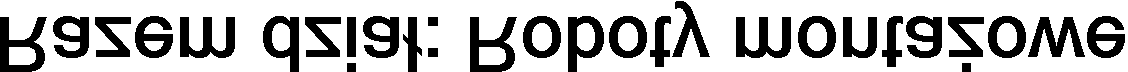 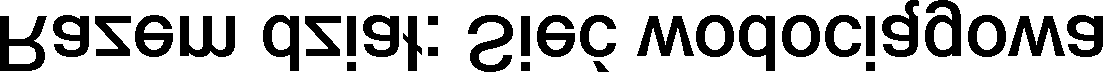 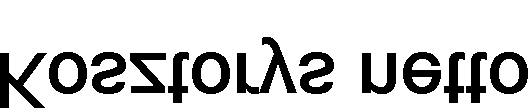 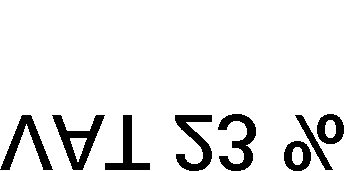 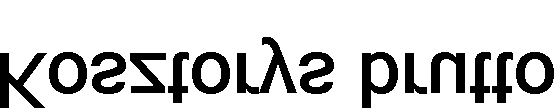 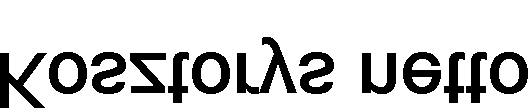 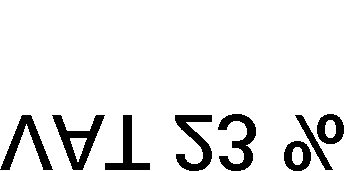 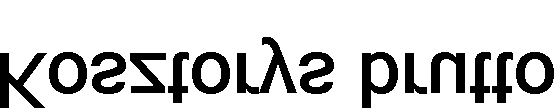 